ΘΕΜΑ: «Διαβίβαση εγγράφων Δ.Ο.Υ.»Κυρίες και κύριοι συνάδελφοι,Σας αποστέλλουμε συνημμένα τα παρακάτω έγγραφα Δ.Ο.Υ., για αναζήτηση στοιχείων των προσώπων που αναφέρονται σ’ αυτά και έχουν συμβληθεί σε συμβολαιογραφικές πράξεις.Παρακαλείται όποιος συνάδελφος έχει προβεί σε υπογραφή συμβολαιογραφικών πράξεων (με οποιοδήποτε περιεχόμενο), στις οποίες συμβάλλονται τα αναφερόμενα στα έγγραφα αυτά πρόσωπα, για το χρονικό διάστημα που αναφέρεται σ’ αυτά, να αποστείλει στο Συμβολαιογραφικό Σύλλογο Εφετείων Αθηνών – Πειραιώς – Αιγαίου και Δωδεκανήσου (Γ. Γενναδίου 4, 10678 Αθήνα), αντίγραφα των συμβολαιογραφικών αυτών πράξεων, προκειμένου να διαβιβαστούν αρμοδίως.Με τιμήΟ Πρόεδρος Γεώργιος Ρούσκας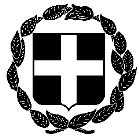 ΕΓΚΥΚΛΙΟΣ 29ηΕΛΛΗΝΙΚΗ ΔΗΜΟΚΡΑΤΙΑΑθήνα, 7 Νοεμβρίου 2023ΥΠΟΥΡΓΕΙΟ ΔΙΚΑΙΟΣΥΝΗΣΣΥΝΤΟΝΙΣΤΙΚΗ ΕΠΙΤΡΟΠΗΑριθμ. Πρωτ.  205ΣΥΜΒΟΛΑΙΟΓΡΑΦΙΚΩΝ ΣΥΛΛΟΓΩΝΕΛΛΑΔΟΣ Α Θ Η Ν Α------------------Ταχ. Δ/νση	  : Γ. Γενναδίου 4 - Τ.Κ. 106 78-ΑθήναΤηλέφωνα	  : 210 330 7450,-60,-70,-80,-90FAX	  : 210 384 8335E-mail               : notaries@notariat.grΠληροφορίες  : Θεόδωρος ΧαλκίδηςΠροςΌλους τους συμβολαιογράφουςτης χώραςA/AΔ.Ο.Υ.Αριθμ. πρωτ.1ΗΛΙΟΥΠΟΛΗΣ16356/16-05-20232ΧΑΝΙΩΝ22573/19-05-20233ΠΑΤΡΩΝ22432/18-05-20234ΣΕΡΡΩΝ21764/24-05-20235ΗΛΙΟΥΠΟΛΗΣ17089/23-05-20236ΒΟΛΟΥ19726/16-06-20237ΠΑΤΡΩΝ26871/16-06-20238Κ.Ε.ΦΟ.ΜΕ.Π.14897/28-06-20239ΘΕΣΣΑΛΟΝΙΚΗΣ30387/30-05-202310ΘΕΣΣΑΛΟΝΙΚΗΣ38764/23-06-202311ΣΕΡΡΩΝ31544/01-08-202312ΑΓΡΙΝΙΟΥ36631/29-08-202313ΑΓΡΙΝΙΟΥ39580/18-09-202314ΒΟΛΟΥ28374/21-09-202315ΠΑΤΡΩΝ47478/18-10-202316ΔΡΑΜΑΣ25172/23-10-202317ΚΟΜΟΤΗΝΗΣ17092/18-09-202318ΔΡΑΜΑΣ25507/25-10-202319ΒΟΛΟΥ31097/01-11-2023